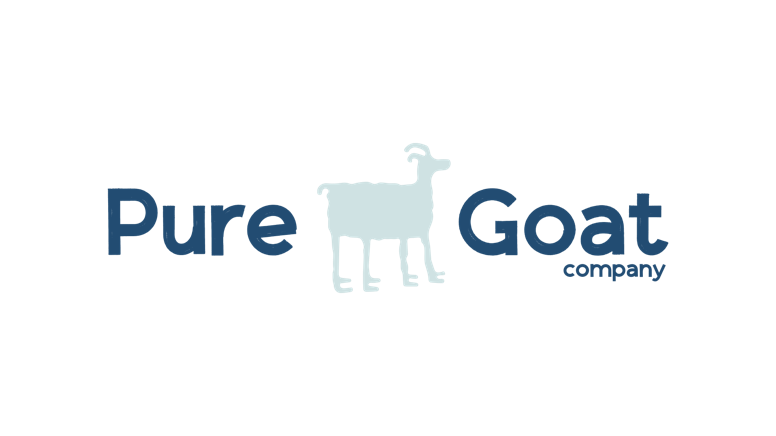 Widerrufformular/RetourformularFüllen Sie bitte das Formular vollständig aus und schicken Sie es zusammen mit den Produkten (Originalverpackung) an die folgende Adresse: The Pure Goat Company B.V.H.J.E Wenckebachweg 123NL - 1096AM AmsterdamE-Mail: info@puregoatcompany.deAbsender:Name des Kunden:Adresse:E-Mail:Ordernummer:Bestellt am:     Erhalten am:1.Ich schicke folgende Produkte zurück: Anfangsmilch 1 Folgemilch 2 Folgemilch 3Anzahl ……Anzahl ……Anzahl ……2.Ich schicke das Produkt/die Produkte zurück, weil: ich möchte meine Bestellung stornieren (“Widerspruchsrecht”) ich möchte die “Nicht gut – Geld zurück Garantie“ in Anspruch nehmen  ich habe ein falsches Produkt erhalten ich habe ein oder mehrere beschädigte Verpackungen erhalten  ich habe eine andere Beschwerde nämlich: 	…….…………………………………………………………………………………………………………3. Ich habe das Produkt/die Produkte über die Website von puregoatcompany.com/de bestellt. Das ist meine Bestellnummer: …….……………………………………………4.[Bitte nur ausfüllen, wenn Sie unsere „Nicht gut – Geld zurück Garantie“ in Anspruch nehmen möchten] Ich habe ihr(e) Produkt(e) hier gekauft (Laden/Website):…….…………………………………………… Ich habe den Kassenzettel / Bezahlbeweis beigefügt5.Bitte überweisen Sie mir den Betrag über das/die zurückgeschickte(n) Produkt/Produkte auf das folgende Konto: IBAN: …….…………………………..…..        Name: …….………………..…….……………Name:Datum:Unterschrift: